* Si besoin, il est possible d’annexer un tableau de présentation au présent projet pour plus de lisibilitéEQUIPE PEDAGOGIQUE La réunion de tous les membres de l’équipe a eu lieu le : ………………………………….** Préciser s’il est titulaire d’une certification en langues dans le cas d’un projet languesIntervenant(s) s’il y a lieu : 	Nom Prénom 	N° Agrément 	Statut - Qualification 	 EmployeurApport de l'intervenant :	DESCRIPTION DU PROJET PEDAGOGIQUEIntitulé du projet : …………………………………………………………………………………………………………………Compétences travaillées dans le projet (en cohérence avec les programmes et le socle commun) et disciplines concernées si enseignement de type EMILE : Objectifs visés : Organisation pédagogique (y compris prise en compte des élèves à besoins particuliers)modalités d’évaluation Date et signature de ou des enseignant(s) : 	Signature du directeur :Signature de l’intervenant :	 Retour au directeur le ……………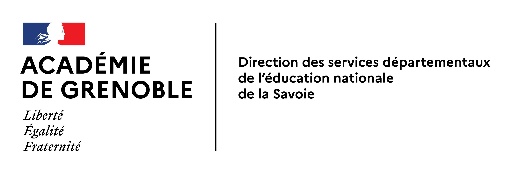 Circonscription d’Aix les BainsTél : 04 79 88 24 17Mél : Ce.ia73-ien-aix@ac-grenoble.fr2 rue Vaugelas73 100 AIX LES BAINS2022-2023PROJET PEDAGOGIQUE avec demande d’intervenant extérieurECOLE : Directeur :CLASSES CONCERNEES ----EFFECTIFS ----TOTAL Nombre  d’élèves concernésDates de début et de fin du projetLieu de l’activité s’il y a lieuNombre de séances*        Calendrier, dates des séances*Durée d’une séance*Nombre total d'heures *Enseignant(s)**Rôle dans le projet (enseignement en langue, conduite du projet, évaluation, …)Volet(s) et axe(s) du projet d’école concerné(s) : Décision de l’IEN sur la pertinence et la cohérence du projet ValidéNon validéDécision de l’IEN sur la pertinence et la cohérence du projet Date et signature de l’IEN